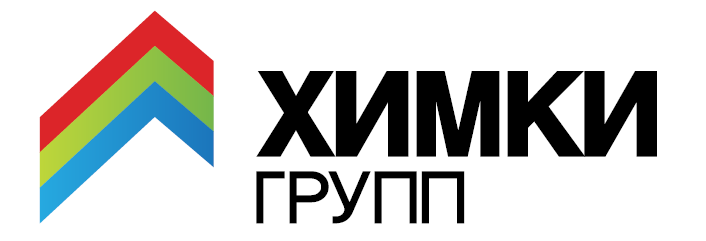 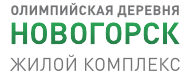 Москва, 17 сентября 2015 г.В сентябре 2015 года завершена реализация всех коммерческих площадей на первых этажах жилых домов во флагманском проекте «Олимпийская деревня Новогорск»  Спустя менее чем через полтора года после старта продаж коммерческих площадей в ЖК «Олимпийская деревня Новогорск» реализован весь объем помещений свободного назначения,   расположенных на первых этажах многоквартирных домов бизнес-класса. Их общая площадь составила 2000 м.кв. Следуя своей базовой стратегии, девелоперу удалось за счет тщательного подбора покупателей и арендаторов коммерческих помещений  предложить жителям разнообразный и не дублирующий друг друга спектр бытовой и торговой инфраструктуры,  идеально дополняющей спортивно-образовательные объекты семейного кластера «Олимпийская деревня Новогорск». Это позволило учесть как интересы жителей всех четырех жилых комплексов кластера, так  и интересы представителей малого и среднего бизнеса, которые выбрали местом развития своих торговых сетей и инвестиций именно Новогорск. В настоящее время ведется реализация коммерческих помещений общей площадью 3 800 м. кв.  во втором проекте девелопера -  ЖК «Олимпийская деревня Новогорск. Квартиры» (ближайшая транспортная доступность).  В комплексе полным ходом идут ремонтные работы и заселение жителей, уже заключены договоры с рядом операторов из сферы услуг и ритейла, которые будут работать на первых этажах. Дмитрий Котровский, партнер девелоперской компании «Химки Групп», комментируя сроки поглощения коммерческих площадей, отмечает: «Мы вышли на новый для нас рынок коммерческой недвижимости в не самый простой для предпринимателей период. Но, несмотря на достаточно сложные для них экономические условия, нам удалось реализовать всю коммерческую недвижимость в нашем первом проекте еще до его 100-процентного заселения. Более того, наличие развитой торгово-бытовой инфраструктуры привлекает покупателей квартир больших площадей и частных домов, которые воспринимают жилой комплекс как полностью готовый для жизни. Мы можем говорить о синергетическом эффекте: развитая бытовая инфраструктура, когда рядом с домом есть магазины и салоны красоты, помогает продавать жилье. Которое, в свою очередь, способствует реализации коммерческих площадей - более 50 процентов помещений на первых этажах жилого комплекса приобрели его настоящие и будущие жители. У нас даже появилось такое новое понятие, как добрососедская клиентоориентированность.  Ведь, проживая в одном доме, на одном этаже со своими постоянными покупателями и клиентами,  предприниматель старается поддерживать для своих соседей высокий уровень качества товаров  и услуг. Еще одна заслуга девелопера, о которой нельзя не сказать, – это создание точек приложения труда, новых рабочих мест для жителей близлежащих районов, и, как следствие, снижение ежедневной маятниковой миграции в сторону столицы» - подчеркнул Котровский.«Химки Групп» – флагман совершенно нового для нашей страны направления девелопмента. Наше призвание – это не только строительство и создание комфортного жилья, но и уникальной спортивно-образовательной инфраструктуры, повышающей уровень культурного и социального развития общества, а - главное - молодого поколения. При реализации наших проектов мы привлекаем в союзники профессиональных спортсменов, актеров, деятелей культуры – людей, чье кредо – быть истинными профессионалами, готовыми передать свое мастерство ученикам. Мы искренне верим, что именно такой девелопмент, направленный на совершенствование общества в целом, нужен сейчас нашей стране. «Химки Групп» реализует все свои проекты в соответствии с заявленными Президентом России и губернатором Московской области новыми стандартами социально-ответственной застройки, без привлечения государственного финансирования.Пресс-служба «Химки Групп»Алла Аксёнова,8-926-140-77-38pr@himkigroup.ruAllacat777@gmail.comhttps://www.facebook.com/alla.axenova